Zeměpis 7. třída 25. – 27. 1.1) Zapište si do sešitu a vyhledejte si země v atlase: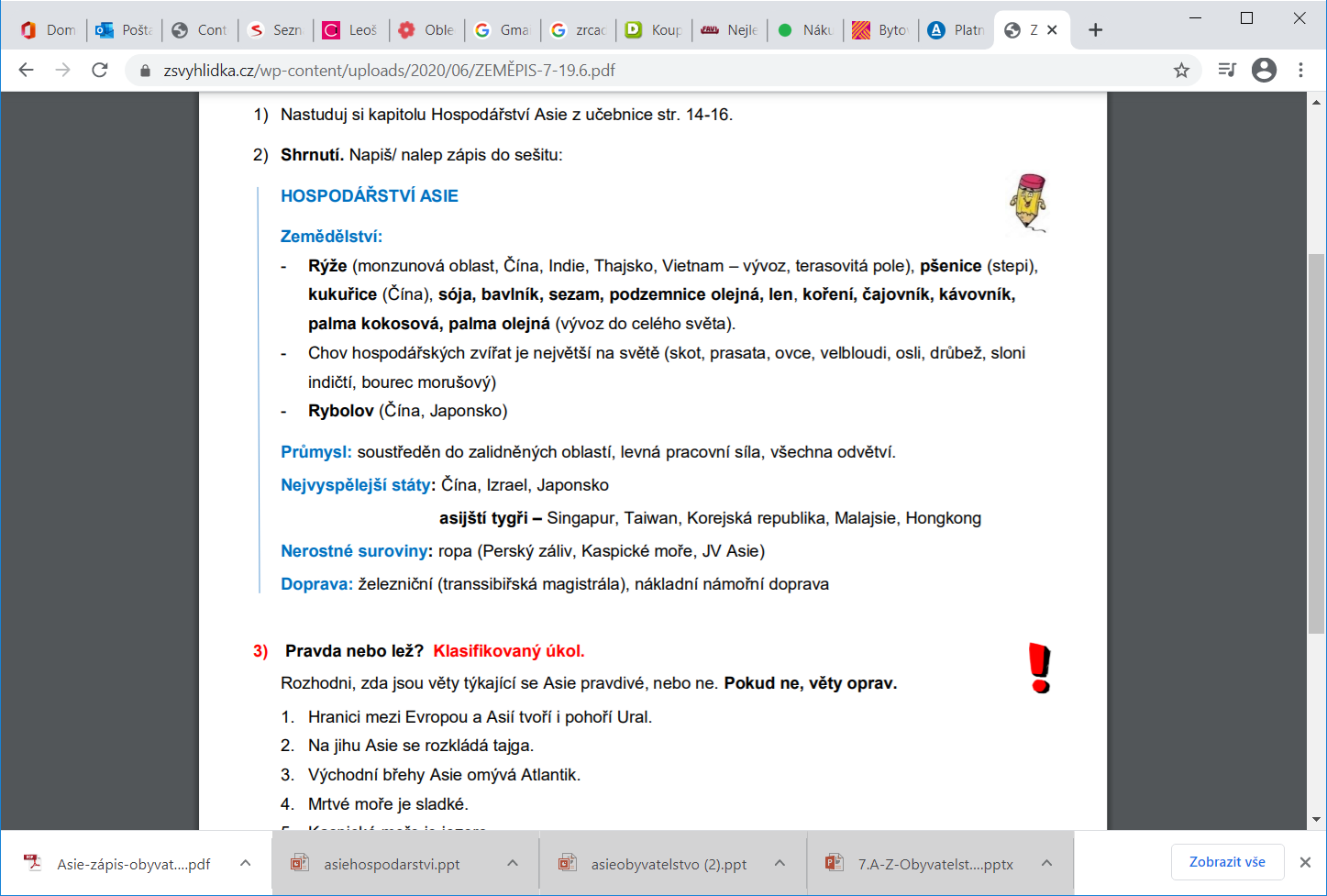 2) zezadu do sešitu vyluštěte a zapište, co se pěstuje v Asii1. rozváz 2. iecřkso 3. íekčheřb 4. nel 5. eicnmeodzp áeonjl 6. zsame 7. knílblav8. ajsó9. šepcien10. ueřcukikNIC NEPOSÍLEJTE, zkontrolujeme si to na příští hodině.